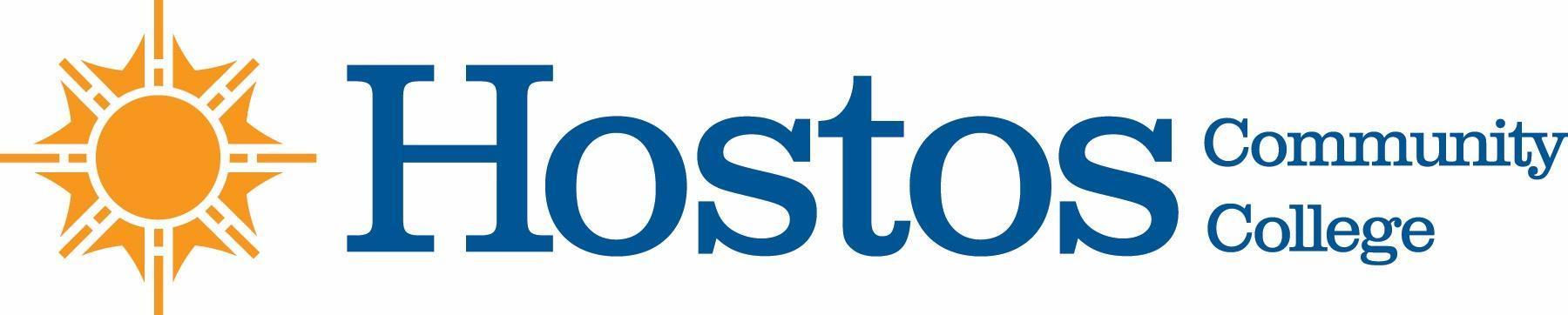 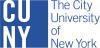 COLLEGE-WIDE CURRICULUM COMMITTEEMINUTESTUESDAY, NOVEMBER 17, 2020 PRESENT:		Dean Ann MesterMs. Johanna Arroyo PeraltaProfessor Jacqueline DiSantoProfessor Kathleen DoyleProfessor Isabel FelizProfessor Sandy Figueroa Professor Edward KingProfessor Ana OzunaMr. David PrimakMs. Silvia ReyesProfessor Anne RoundsMs. Wendy Small-TaylorProfessor Olga Steinberg NeifachProfessor Lisa TappeinerProfessor Sandy Figueroa, Chair, called the meeting to order at 3:32Announcements:The spring semester CWCC calendar will be shared at the last meeting of the semester on Tuesday, December 1.In absence of a standardized syllabus template, a process for recommending language related to Accessibility Resources will be discussed by the Curriculum Steering Committee (Mester, Arroyo, Small-Taylor, Figueroa). Recommendations forthcoming.Thanks to Prof. Rounds who consulted with the Natural Sciences faculty this semester.Election of new chair of CWCC will take place in February due to retirement of Professor Figueroa.Minutes There were no minutes for November 3rd because the meeting was cancelled. The minutes of Tuesday, October 20, 2020, were approved as presented.Curriculum Items:	Voting Item:EducationHealth Education UnitCourse Revision:	HLT 103, 111 Vote ResultsYes 	12  No 0  Abstain 0Course Revision: HLT 120Vote ResultsYes 	12  No	 0   Abstain 0Course Revision: HLT 124Vote ResultsYes 	12  No	 0   Abstain 0New business:Professor Doyle announced the appearance of new Mathematics courses in the latest Academic University Report. Professor Figueroa and Dean Mester suggested that English and Math departments create tools to explain recent changes in course structure to assist students and advisors with registration, and departments in determining prerequisites. Ms. Reyes will present a grid which is currently in development at the December 1st CWCC meeting.AdjournmentThere being no further business, the meeting of the College-Wide Curriculum Committee was adjourned at 4:17 p.m. The next meeting of the College-Wide Curriculum Committee is scheduled for Tuesday, December 1, 2020, at 3:30 p.m. via Zoom.Respectfully submitted,Professor Lisa Tappeiner